Referat styremøte 12.03.19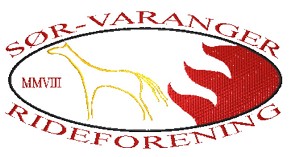 Start klokken: 18.00		
Slutt : 19.50				Til stede: Alle tilstedeSak 10/19 Konstituering
Det er laget en styreinstruks 
Vedtak: Styret ser igjennom den redigerte styreinstruksen og godkjenner denne. Den skal etter behov revideres. 
Leder: Katrine F Olsen
Nestleder: Thea C Teigen
Styremedlem 1: Anne V Olsen 
Styremedlem 2: Kine H Brækkan
Styremedlem 3 /sekretær: Amalie Bakke
Ungdomsrepresentant: Aurora Tønnesen
Vara for Ungdomsrepresentant: Ina V Olsen 
Vara/kasserer: Eli Bugge
Sak 11/19 Sør-Varanger Idrettsråd årsmøtePå årsmøtet ble det vedtatt at styret skulle finne en representant til årsmøtet til SVIR. 
Vedtak: Katrine drar. Sak 12/19 Post
Mail fra Nina Nilsen
a) Det var kommet forslag fra Andreas Hesse til hvordan å øke aktivitet uten rideskole.
Vedtak: Katrine, Anne og Thea setter opp en stallrekruttgruppe/longeringsgruppe 9 onsdager fram til sommeren på klubbhest Gwardsizta.

b) Andreas kom også med forslag om at han kan være klubbtrener for Vadsø også, der han instruerer i Vadsø fredag kveld og lørdag morgen, for så å kjøre til Kirkenes og ha lørdags ettermiddag og søndag hos oss. 
Vedtak: Katrine kontakter Julia i VHSK for å legge dette fram, og høre om det er interesse for dette. Og svarer på mail fra Nina.Sak 13/19 Økonomi
Katrine Informerer om at klubben får tilbake kr 5016,- for lydanlegg fra søknad om utgifter til utstyr. Sak 14/19 Eventuelt
a) Det er et E-lærings kurs om styrearbeid på idrettsforbundet.no
Vedtak: Styremedlemmene tar dette hjemme.b) Idrettskretsen har sendt ut mail at de ønsker å besøke oss å ha et styrearbeid kurs.
Vedtak: Vi er positive, Katrine tar kontakt og avtaler dato med FIK.
c) Det ønskes faste sprang dager, eventuelt datoer. 
Vedtak: Thea kontakter Monica for å avtale dette. 

d) Fra kretstinget oppfordret de at vi burde arrangere sits og stil. Dette er en lavterskel sprangkonkuranse som begynner med en bane med bommer på bakken. 
Vedtak: Thea bestiller bok/hefte fra idrettsbutikken.no slik at vi kan planlegge og arrangere sits og stil. I heftet er det vurderingsskjema og diplomer.
e) Til orientering så er fristen for påmelding til årets dressurcup 1.mai